附件2职称网上申报评审操作指南（单位）目   录1.1 职称评审	231.1.1 所在单位申报公示	231.1.2 单位推荐上报	231.1.3 上级单位审核	241.1.4 申报人员信息查询	251.2 评委会组建	261.2.1 职称申报人员资格复核	261.2.2 评审方案呈报	261.2.3 抽取评委	271.2.4 面试通知	281.2.5 评审结果	281.2.6 评审结果公示	291.2.7 评审结果申请备案	301.3 评委功能	311.3.1 材料复审	311.3.2 面试答辩打分	321.3.3 材料打分	321.3.4 投票	331.3.5 评审意见	341.4 评委会评委管理	351.4.1 评委申报记录查询	351.4.2 年度批次信息提交	351.5 职数申报	361.5.1 职数申报	361.5.2 职数审核	371.6 审核树配置	381.6.1 评委会下级单位管理	381.6.2 审核层级配置单位确认	391.7 证书管理	401.7.1 证书查询	401.1 职称评审1.1.1所在单位申报公示1.1.1.1操作界面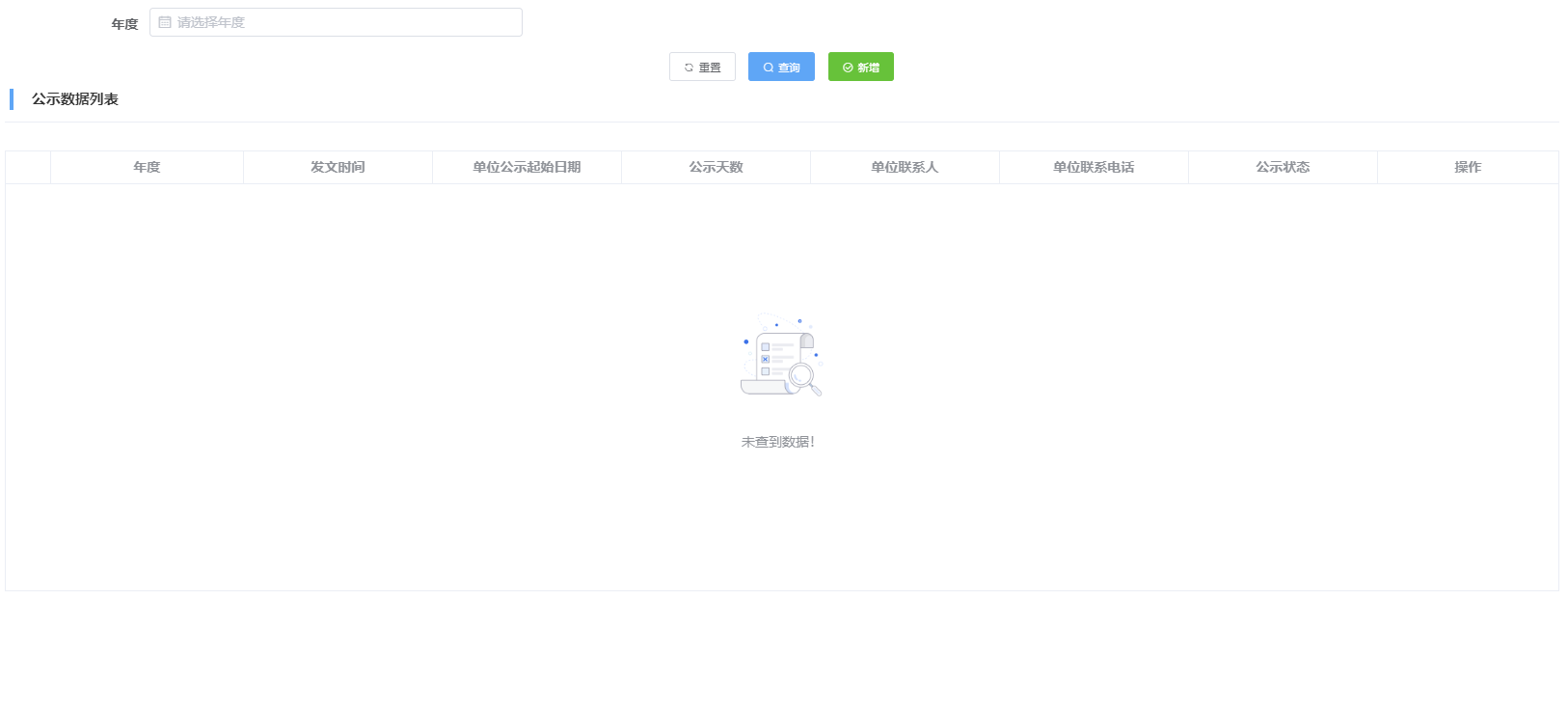 1.1.1.2功能说明1.支持查询；2.支持新增。1.1.1.3操作步骤1.点击【查询】，可以查看申报详细信息；2.点击【新增】，输入必填信息，点击【保存】。1.1.1.4其他事项无。1.1.2单位推荐上报1.1.2.1操作界面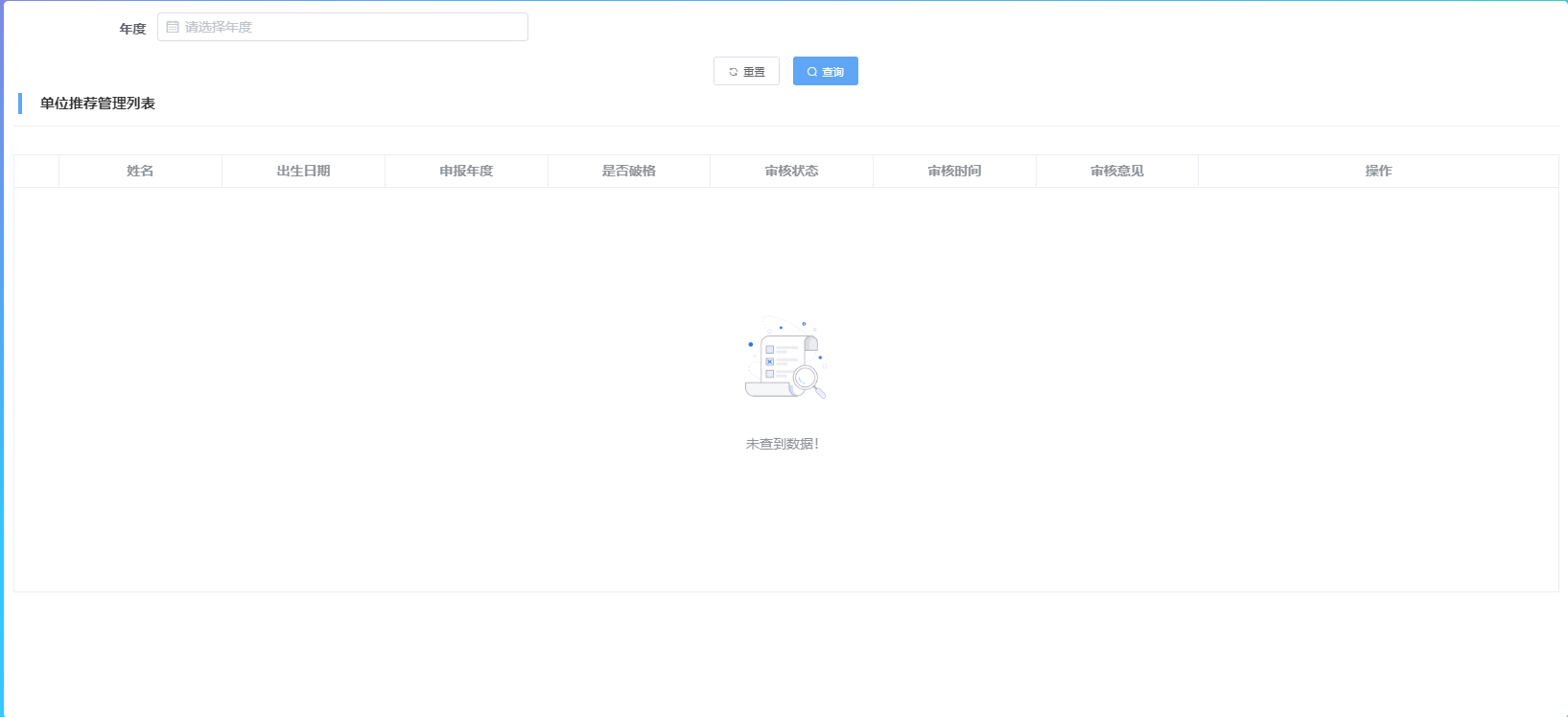 1.1.2.2功能说明1.支持查询；2.支持上报。1.1.2.3操作步骤1.点击【查询】，可以查看申报详细信息；2.点击【上报】，申报上报成功。1.1.2.4其他事项无。1.1.3上级单位审核1.1.3.1操作界面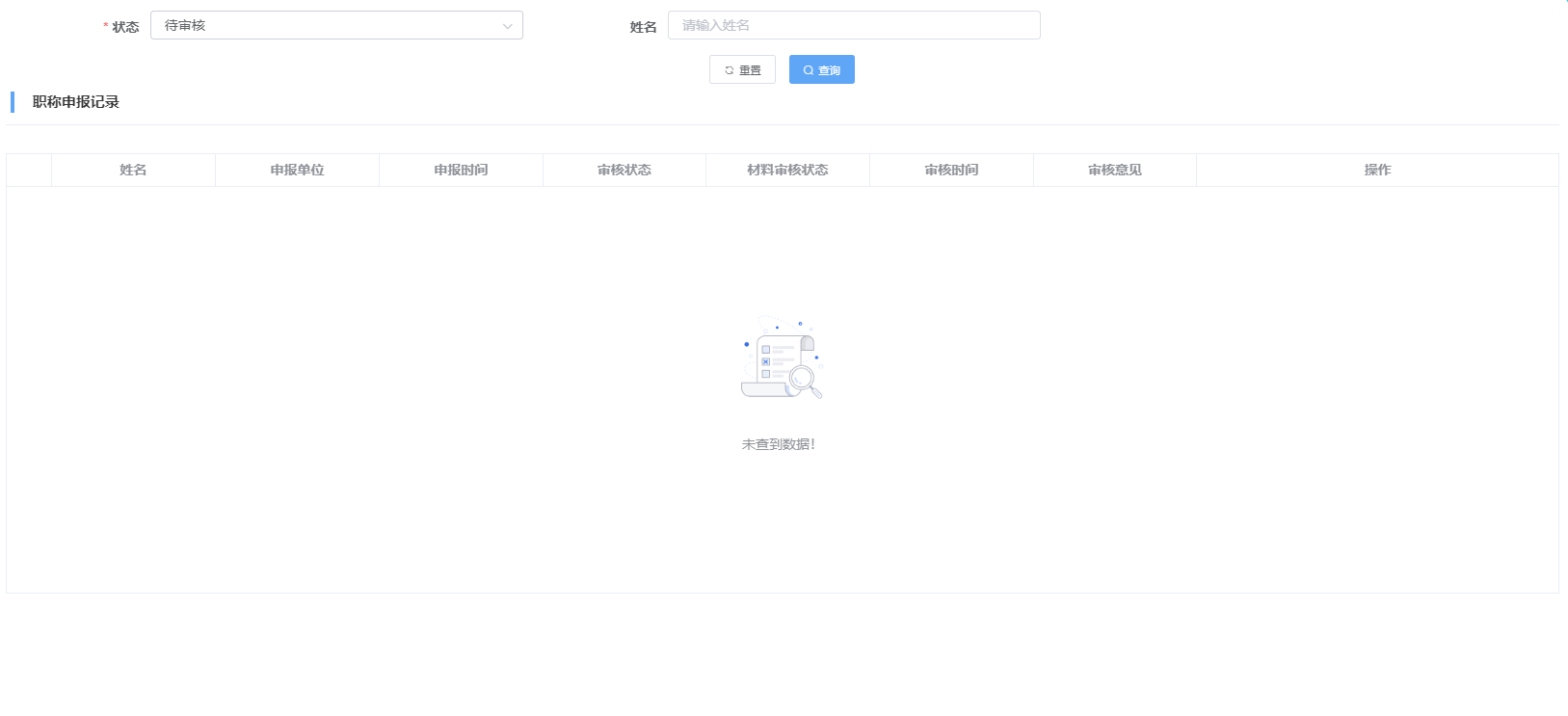 1.1.3.2功能说明1.支持查询；2.支持审核。1.1.3.3操作步骤1.点击【查询】，可以查看申报详细信息；2.点击【审核】，选择【审核通过】或者【审核不通过】。1.1.3.4其他事项无。1.1.4申报人员信息查询1.1.4.1操作界面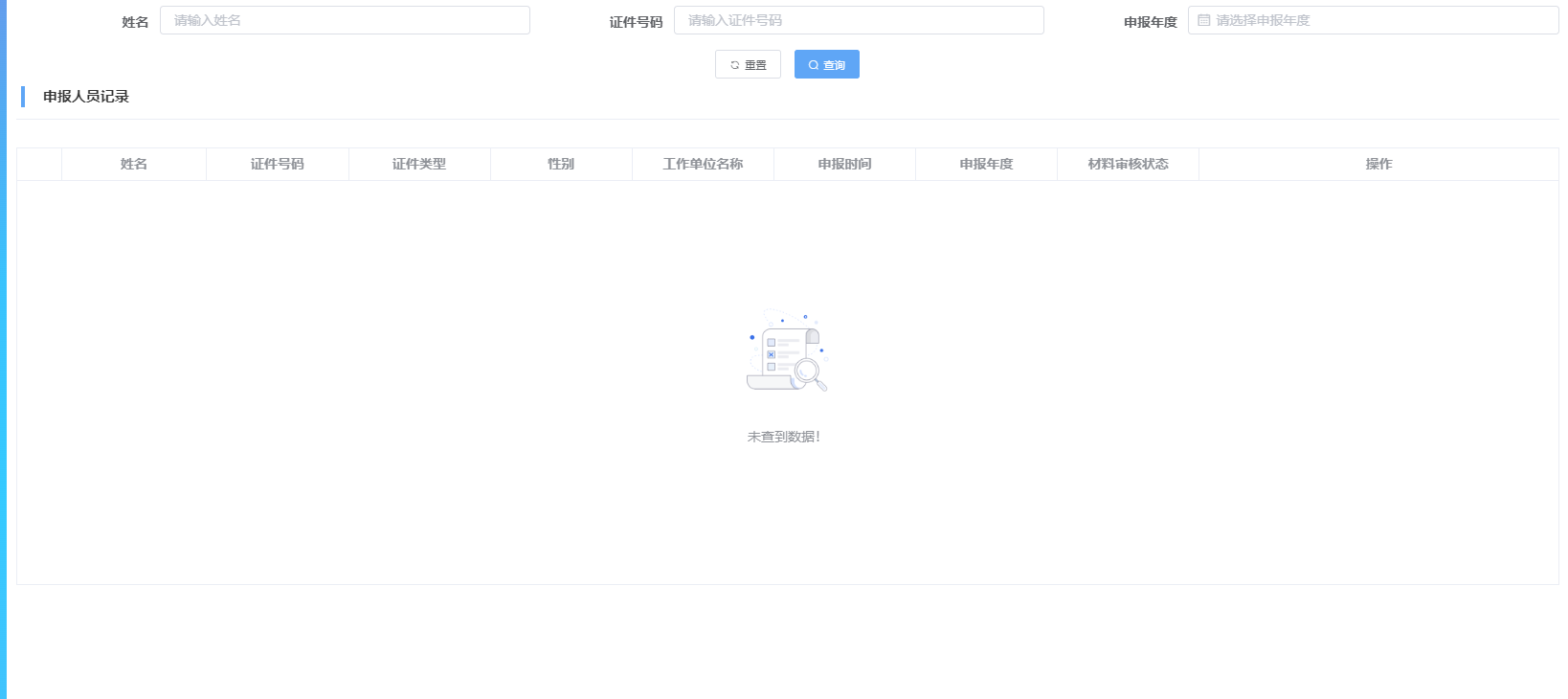 1.1.4.2功能说明支持查询。1.1.4.3操作步骤点击【查询】，可以查看申报详细信息。1.1.4.4其他事项无。1.2评委会组建1.2.1职称申报人员资格复核1.2.1.1操作界面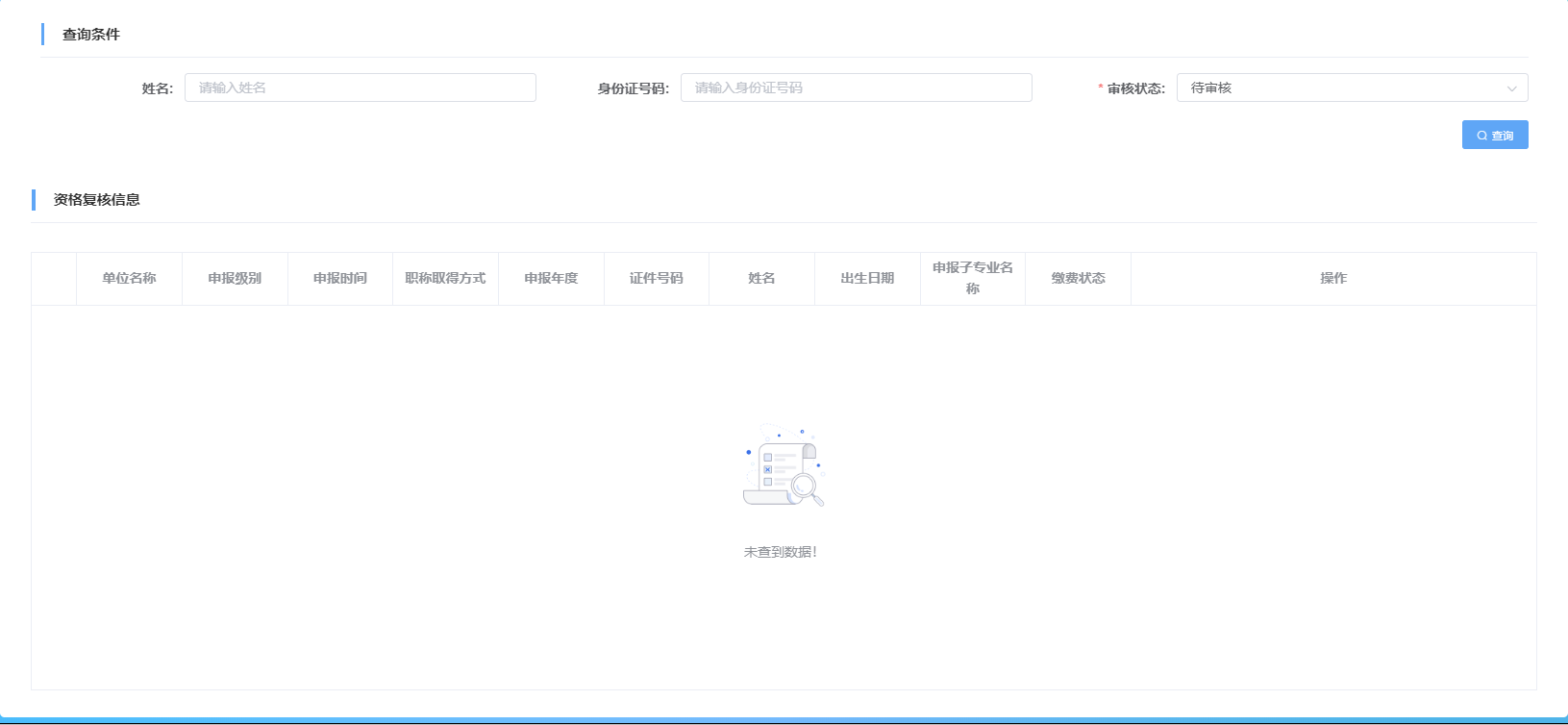 1.2.1.2功能说明1.支持查询；2.支持审核。1.2.1.3操作步骤1.点击【查询】，可以查看申报详细信息；2.点击【审核】，选择【审核通过】或者【审核不通过】。1.2.1.4其他事项无。1.2.2评审方案呈报1.2.2.1操作界面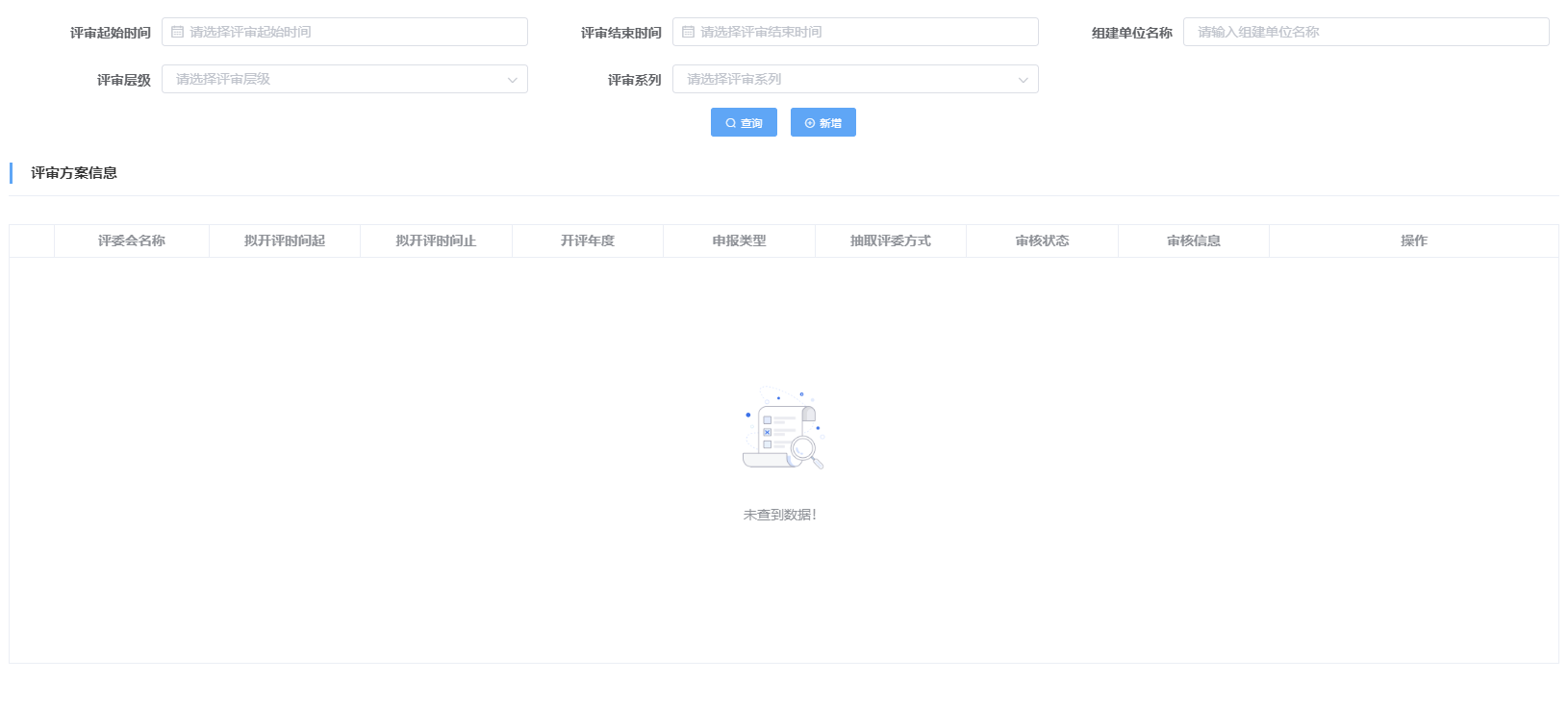 1.2.2.2功能说明1.支持查询；2.支持新增。1.2.2.3操作步骤1.点击【查询】，可以查看申报详细信息；2.点击【新增】，输入必填信息，点击【保存】。1.2.2.4其他事项无。1.2.3抽取评委（线上流程）1.2.3.1操作界面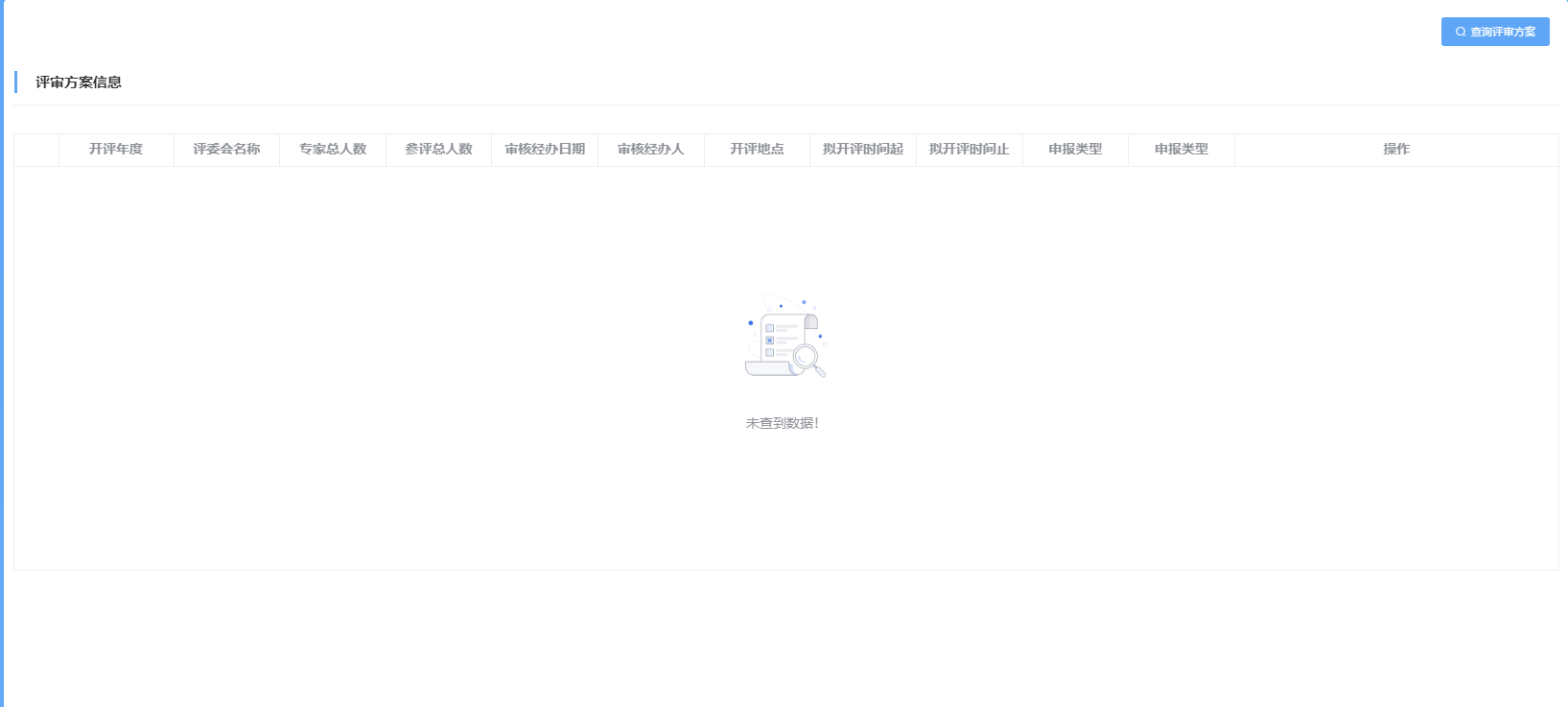 1.2.3.2功能说明支持查询。1.2.3.3操作步骤点击【查询评审方案】，可以查看方案详细信息。1.2.3.4其他事项无。1.2.4面试通知（线上流程）1.2.4.1操作界面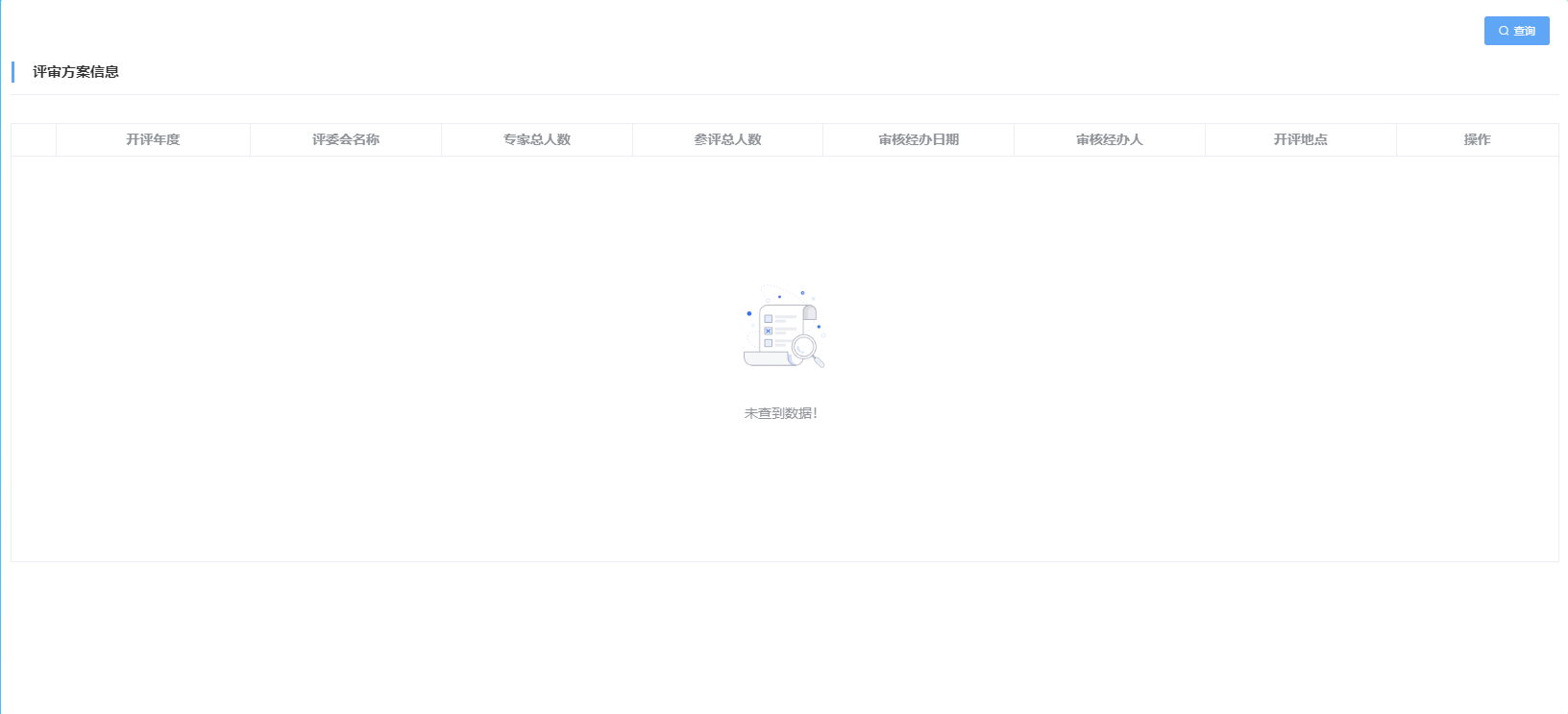 1.2.4.2功能说明1.支持查询。1.2.4.3操作步骤点击【查询】，可以查看方案详细信息。1.2.4.4其他事项无。1.2.5评审结果1.2.5.1操作界面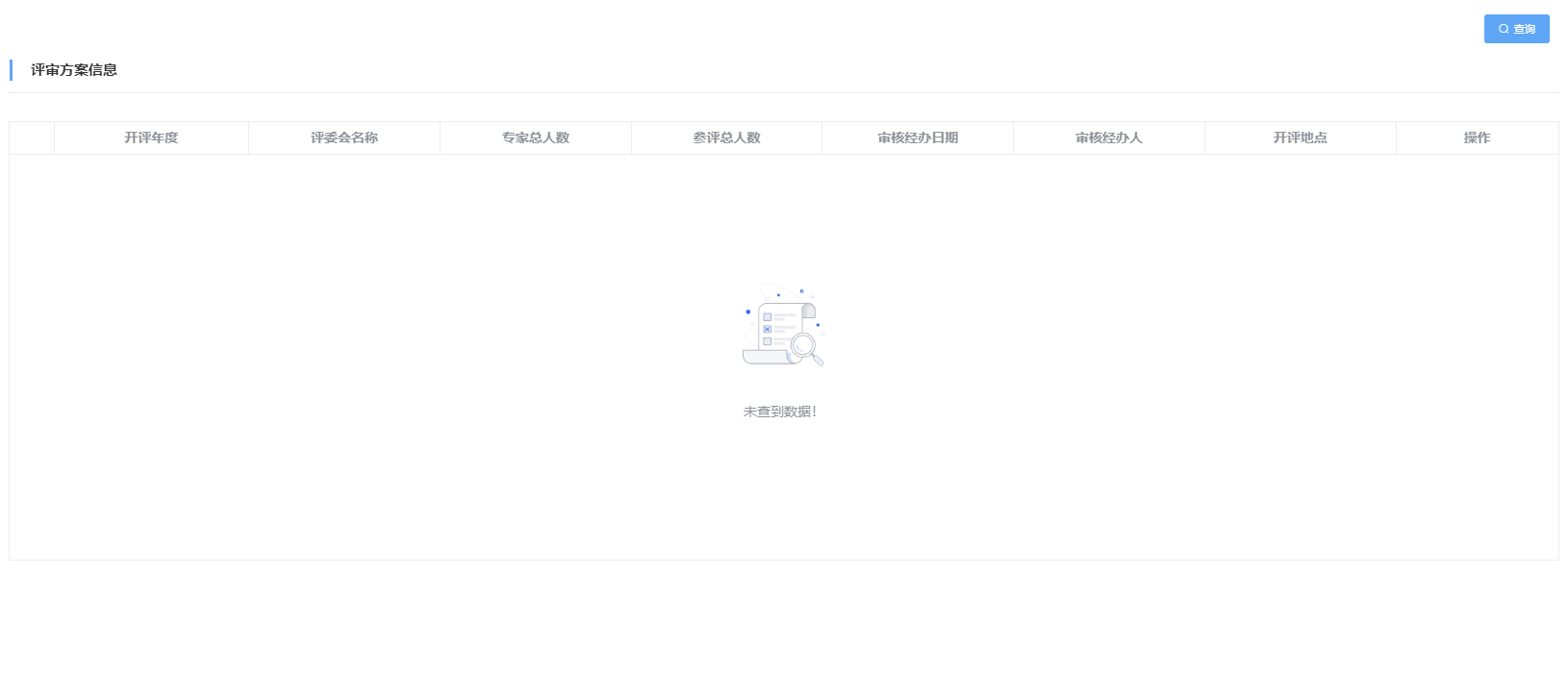 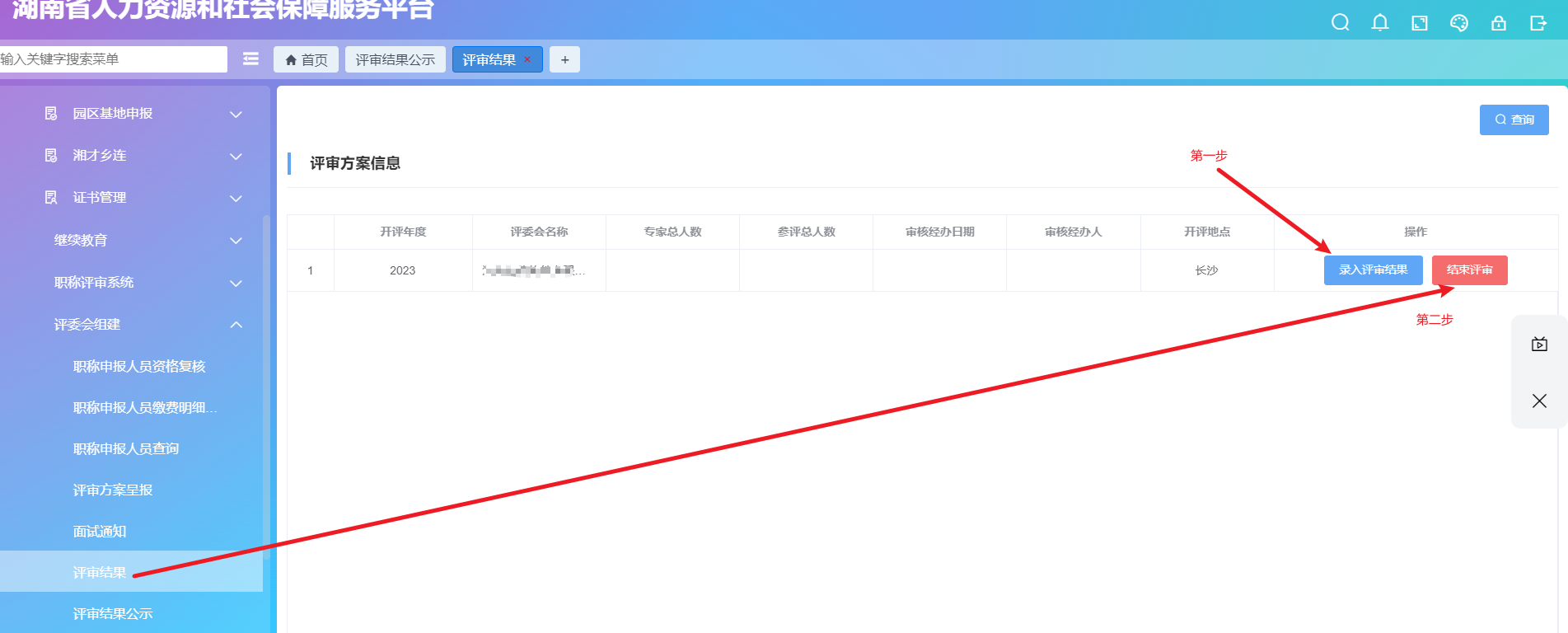 1.2.5.2功能说明支持查询。1.2.5.3操作步骤点击【查询】，可以查看方案详细信息。1.2.5.4其他事项如果走线下流程可以跳过前面的【抽取评委】和【面试通知】，直接录入评审结果。1.2.6评审结果公示1.2.6.1操作界面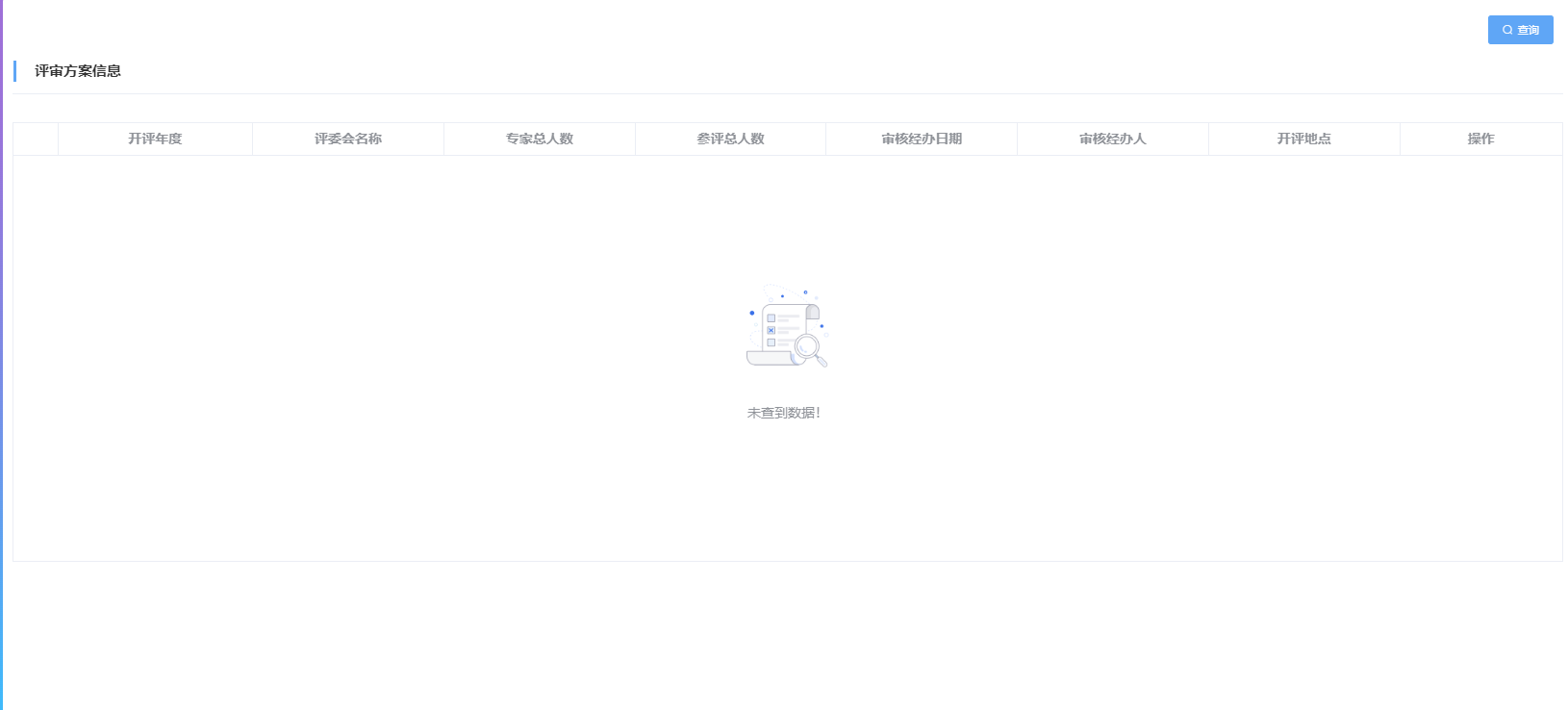 1.2.6.2功能说明支持查询。1.2.6.3操作步骤点击【查询】，可以查看方案详细信息。1.2.6.4其他事项无。1.2.7评审结果申请备案1.2.7.1操作界面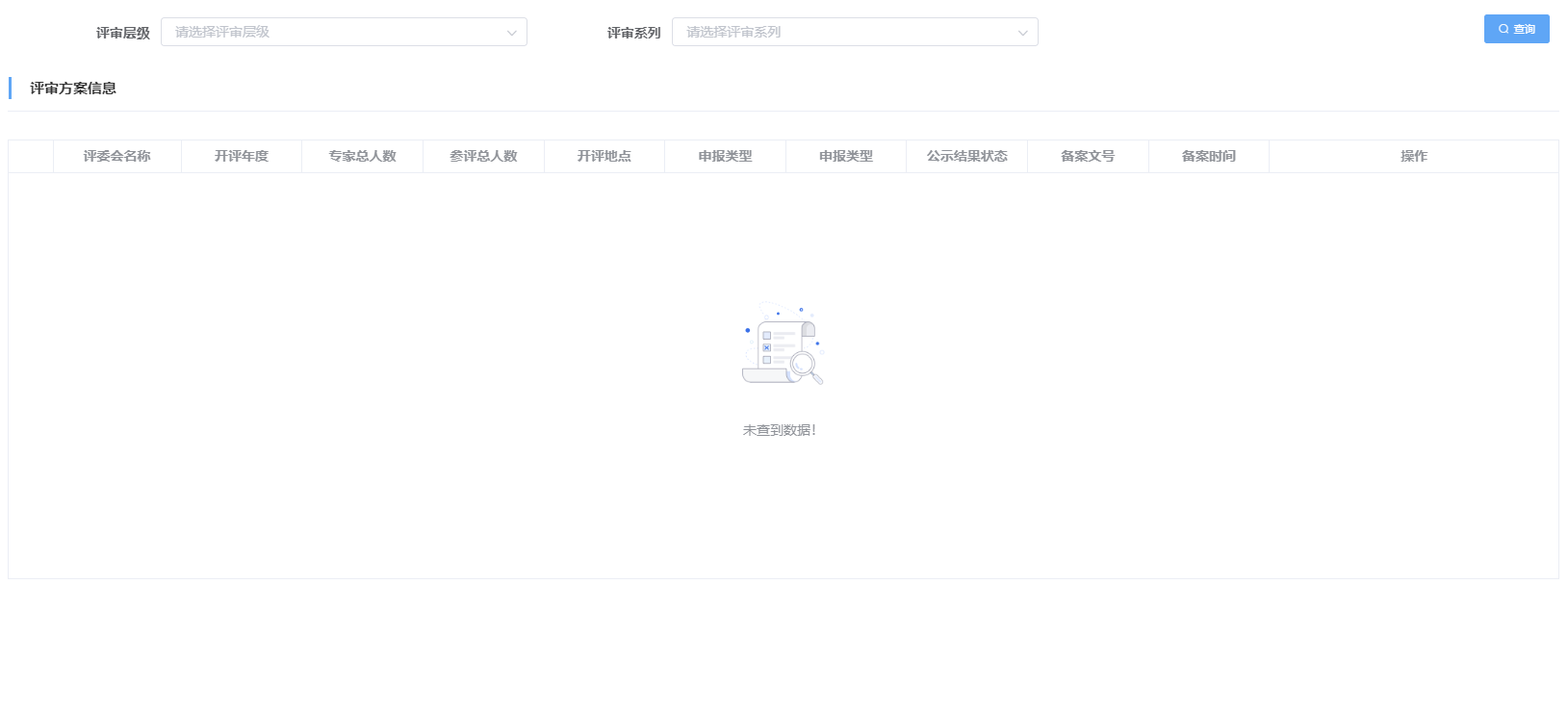 1.2.7.2功能说明1.支持查询；2.支持备案。1.2.7.3操作步骤1.点击【查询】，可以查看方案详细信息；2.点击【备案】，输入必填信息，点击【保存】。1.2.7.4其他事项无。1.3评委功能1.3.1材料复审1.3.1.1操作界面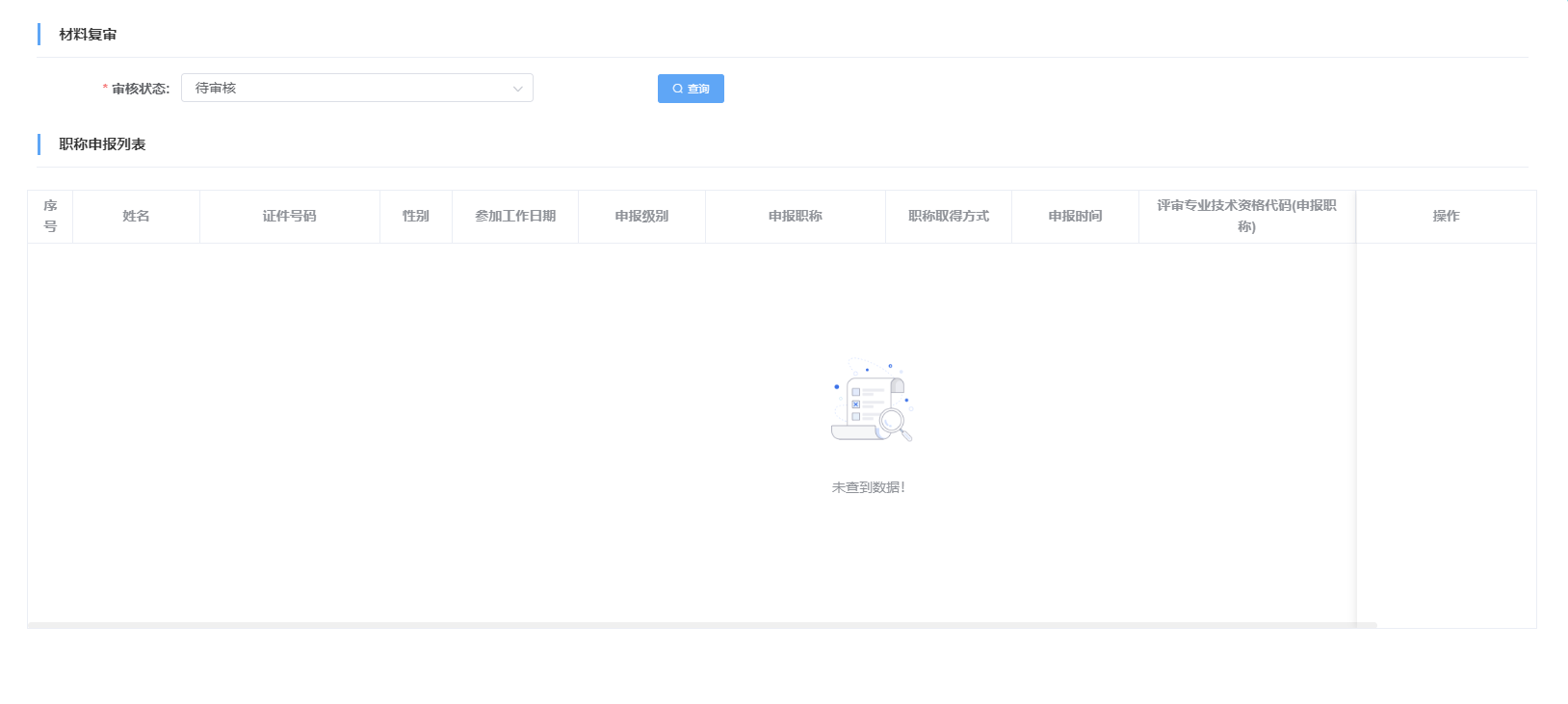 1.3.1.2功能说明1.支持查询；2.支持审核。1.3.1.3操作步骤1.点击【查询】，可以查看申报详细信息；2.点击【审核】，选择【审核通过】或者【审核不通过】。1.3.1.4其他事项无。1.3.2面试答辩打分1.3.2.1操作界面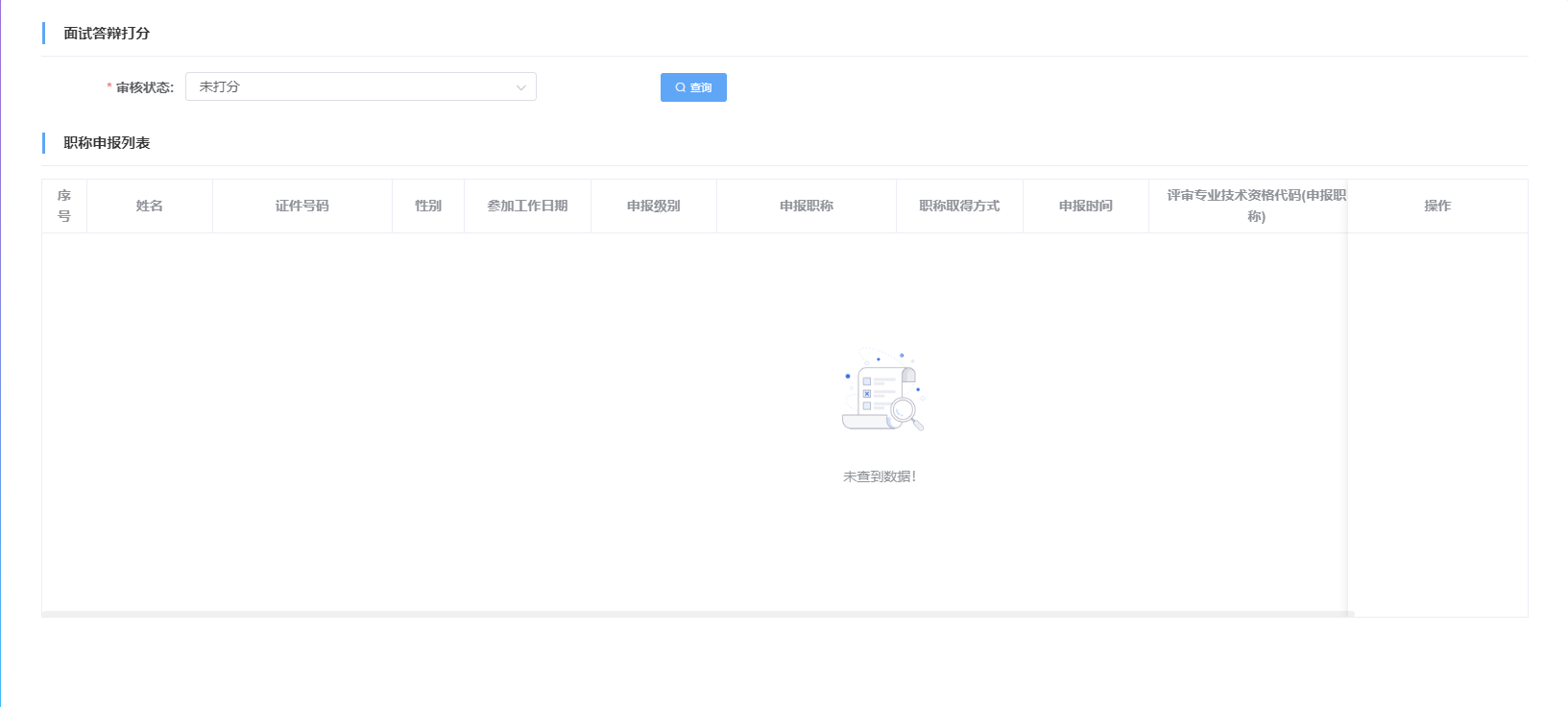 1.3.2.2功能说明1.支持查询；2.支持打分。1.3.2.3操作步骤1.点击【查询】，可以查看申报详细信息；2.点击【打分】，对申报进行打分。1.3.2.4其他事项无。1.3.3材料打分1.3.3.1操作界面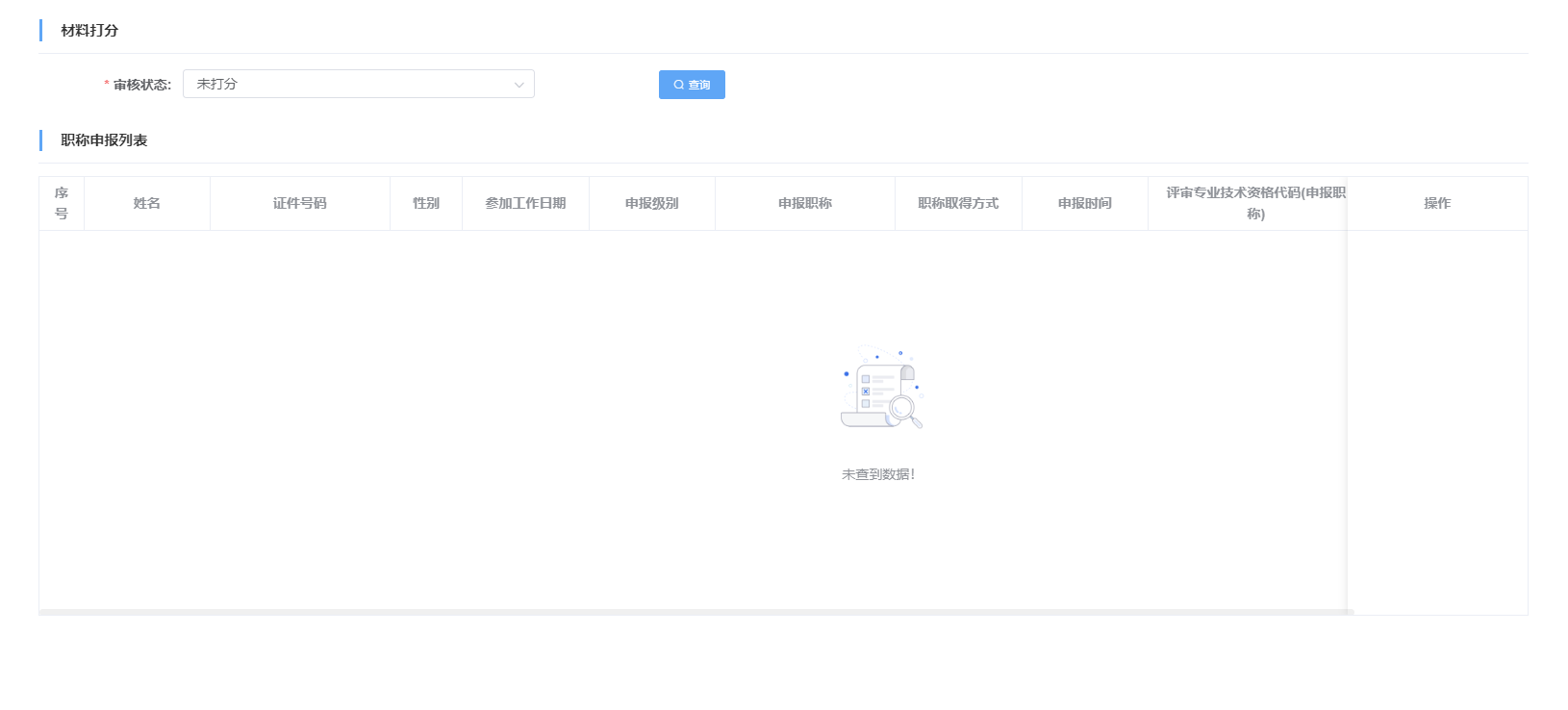 1.3.3.2功能说明1.支持查询；2.支持打分。1.3.3.3操作步骤1.点击【查询】，可以查看申报详细信息；2.点击【打分】，对申报进行打分。1.3.3.4其他事项无。1.3.4投票1.3.4.1操作界面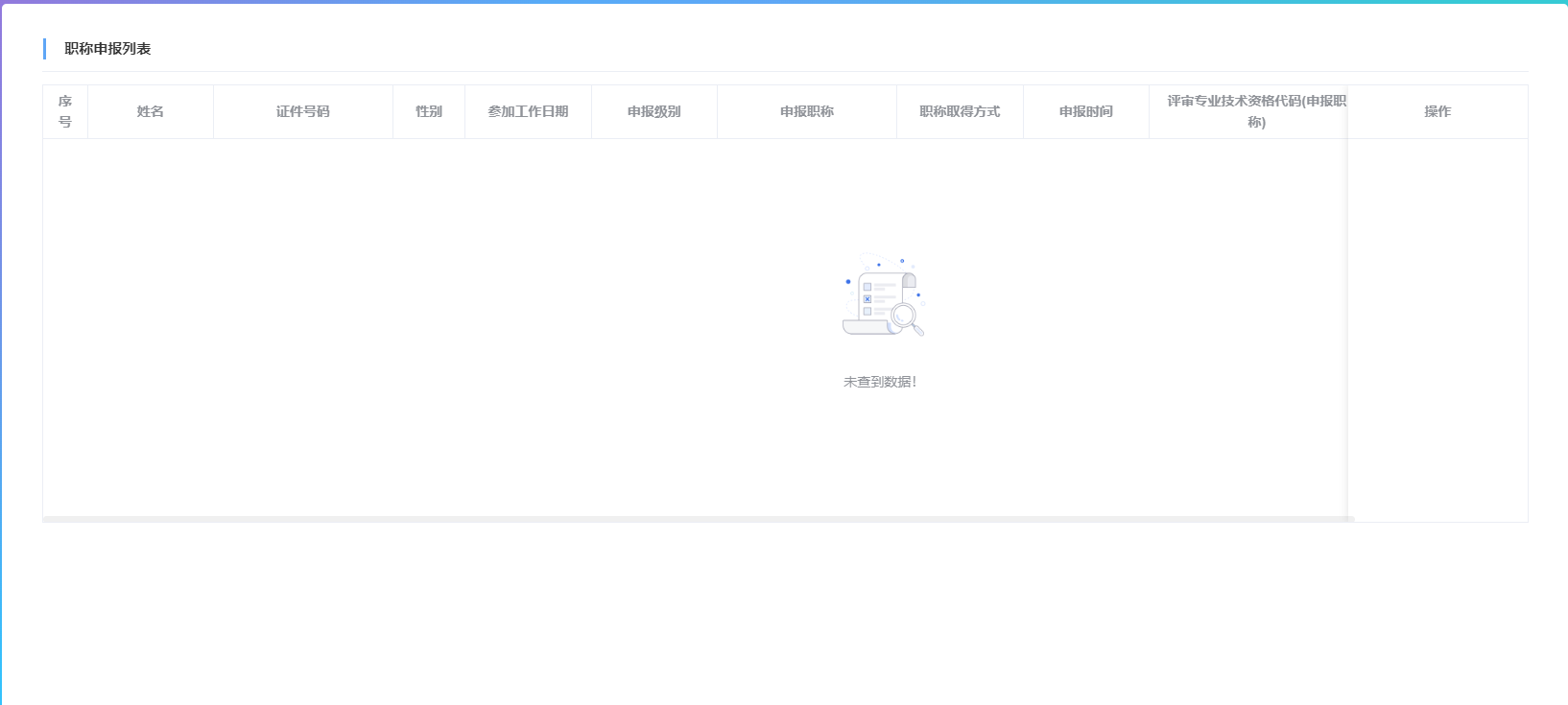 1.3.4.2功能说明1.支持查询；2.支持投票。1.3.4.3操作步骤1.点击【查询】，可以查看申报详细信息；2.点击【投票】，对申报进行投票。1.3.4.4其他事项无。1.3.5评审意见1.3.5.1操作界面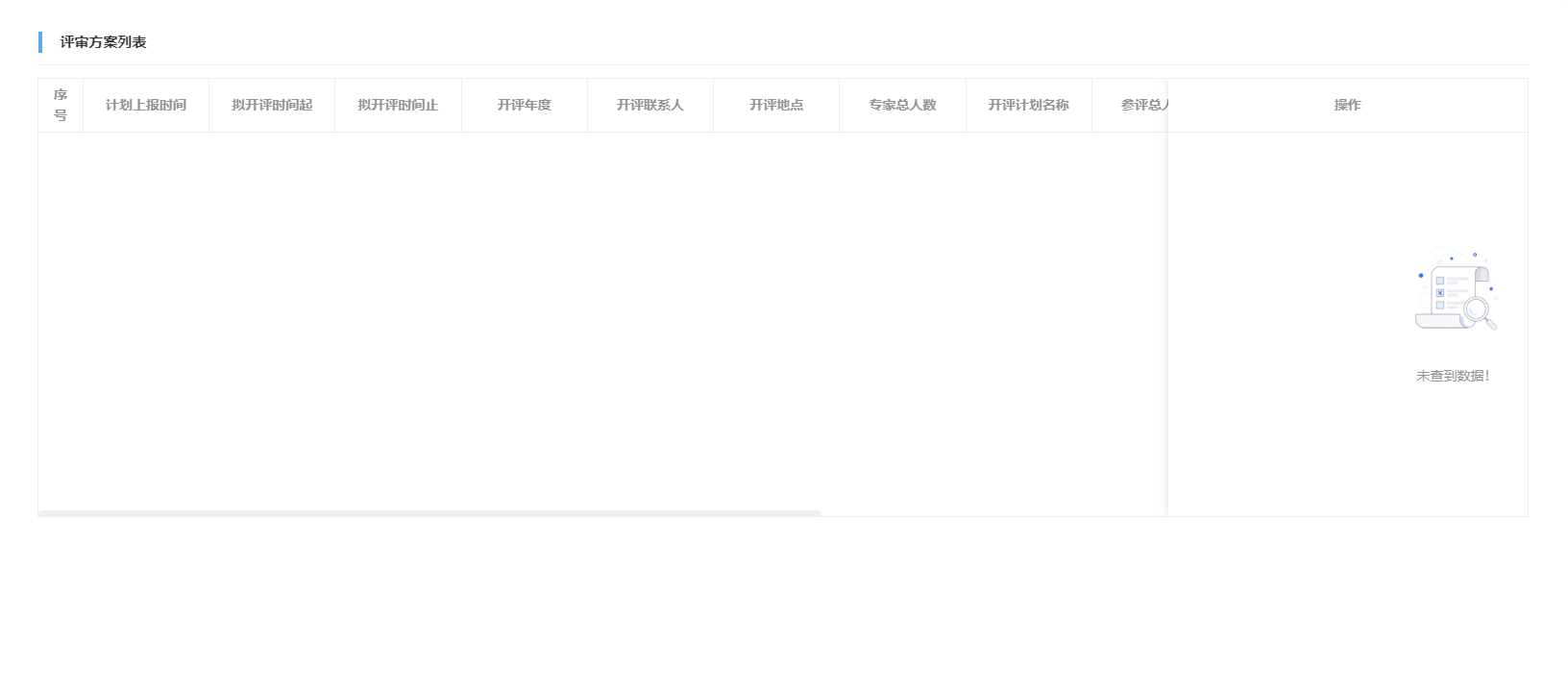 1.3.5.2功能说明1.支持查询；2.支持评审意见。1.3.5.3操作步骤1.点击【查询】，可以查看申报详细信息；2.点击【评审意见】，对申报进行评审意见。1.3.5.4其他事项无。1.4评委会评委管理1.4.1评委申报记录查询1.4.1.1操作界面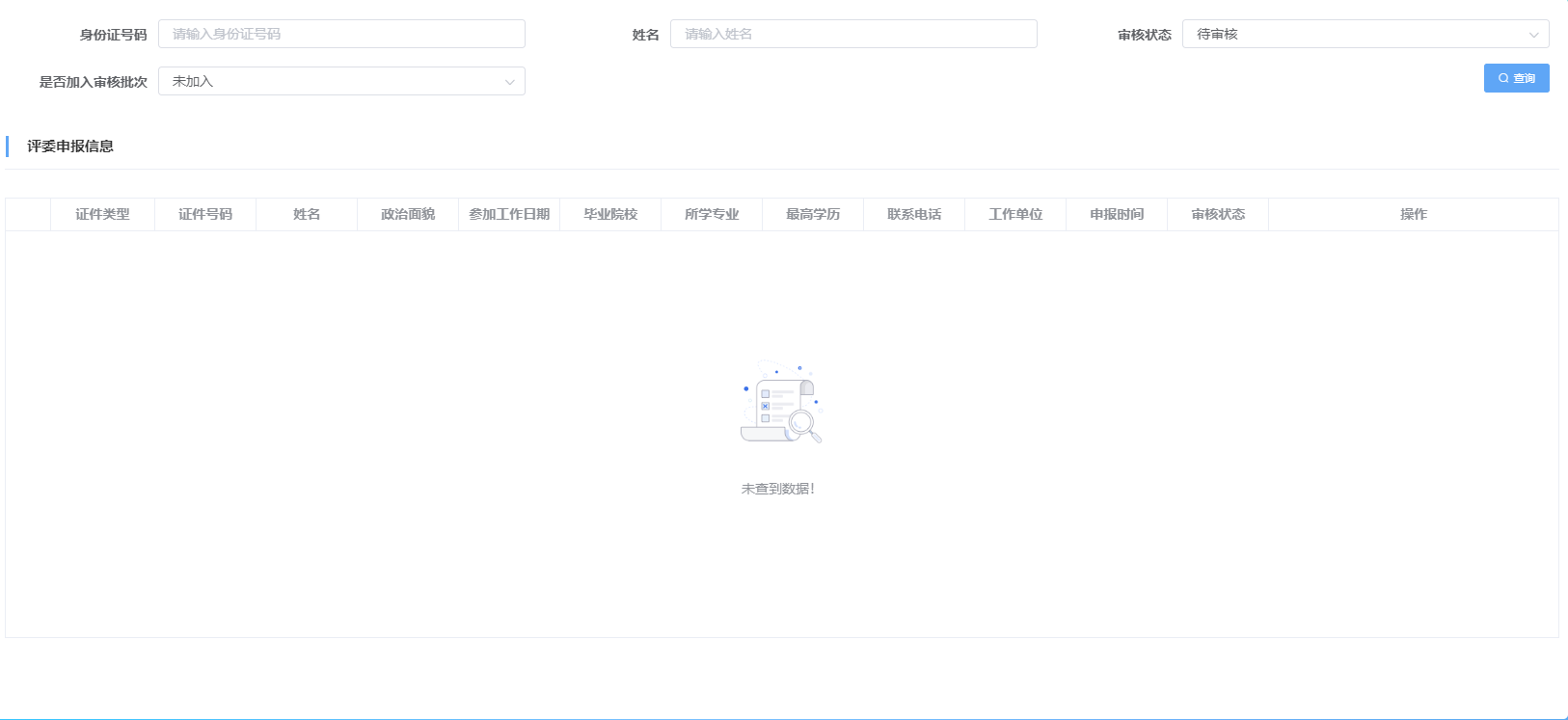 1.4.1.2功能说明支持查询。1.4.1.3操作步骤点击【查询】，可以查看申报详细信息。1.4.1.4其他事项无。1.4.2年度批次信息提交1.4.2.1操作界面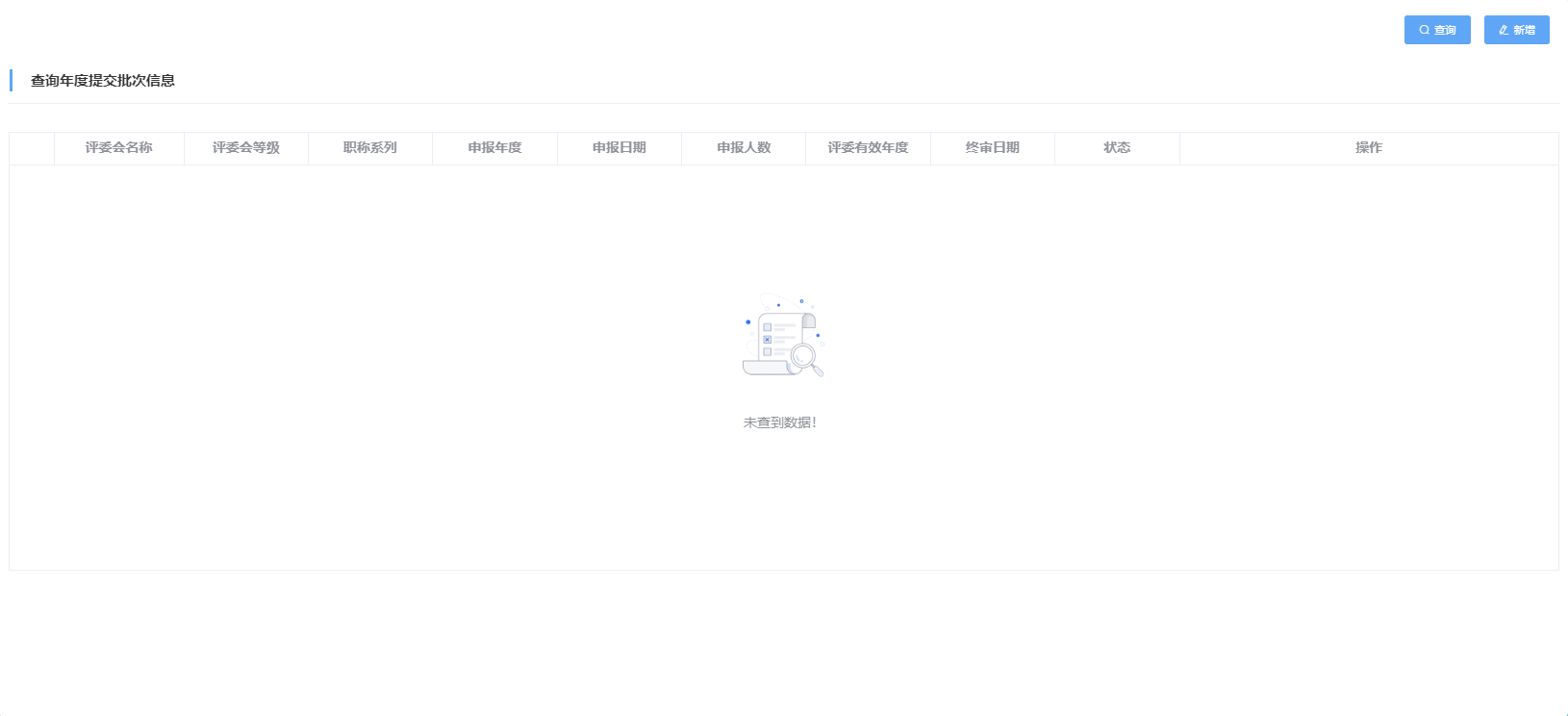 1.4.2.2功能说明1.支持查询；2.支持新增。1.4.2.3操作步骤1.点击【查询】，可以查看申报详细信息；2.点击【新增】，输入必填信息，点击【保存】。1.4.2.4其他事项无。1.5职数申报1.5.1职数申报1.5.1.1操作界面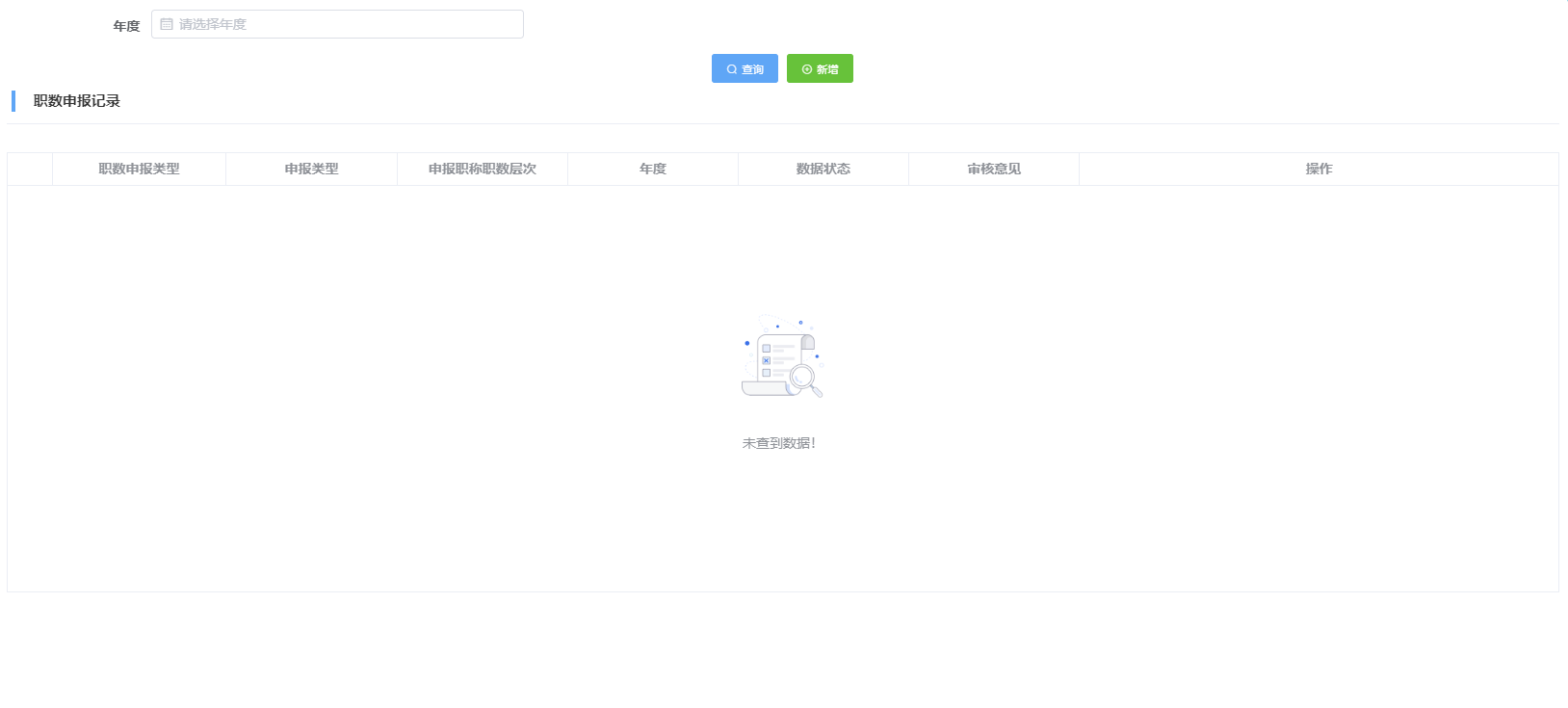 1.5.1.2功能说明1.支持查询；2.支持新增。1.5.1.3操作步骤1.点击【查询】，可以查看申报详细信息；2.点击【新增】，输入必填信息，点击【保存】。1.5.1.4其他事项无。1.5.2职数审核1.5.2.1操作界面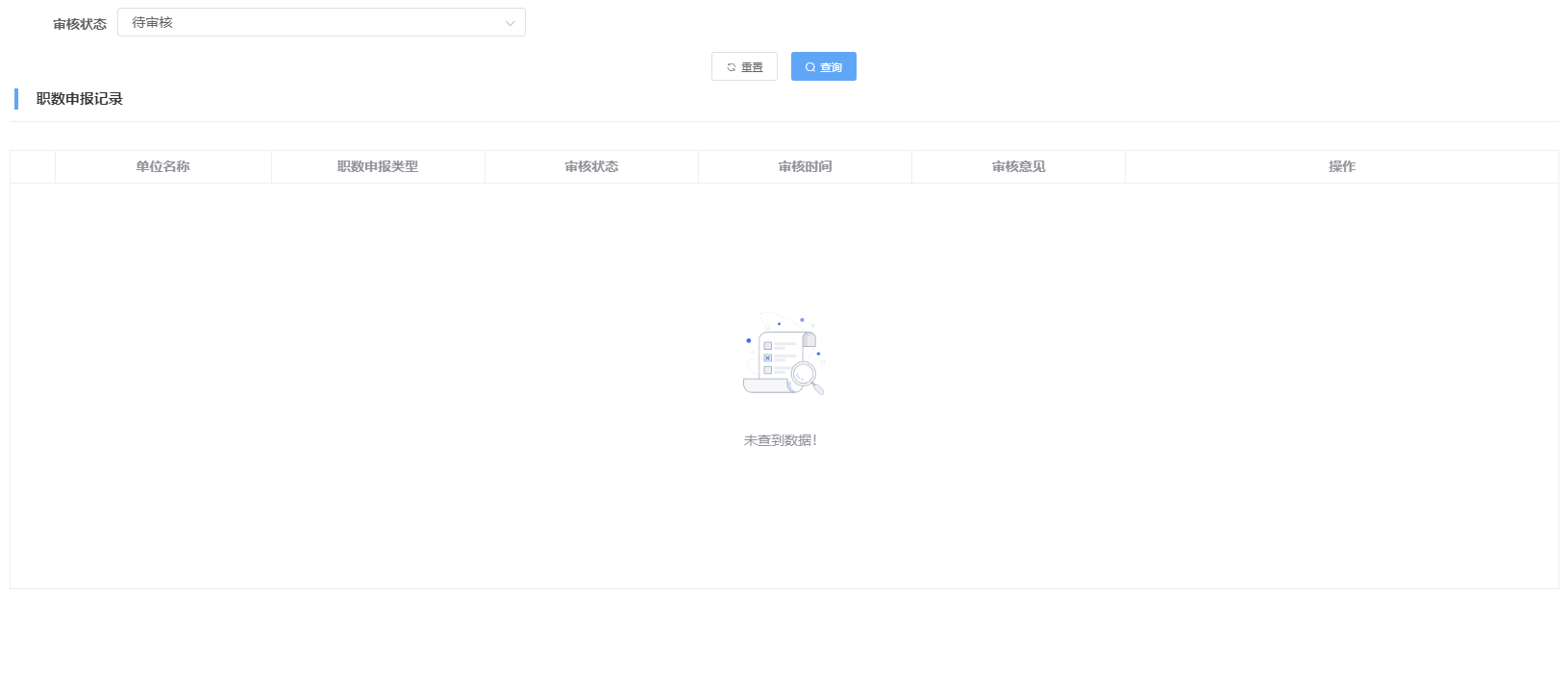 1.5.2.2功能说明1.支持查询；2.支持审核。1.5.2.3操作步骤1.点击【查询】，可以查看申报详细信息；2.点击【审核】，选择【审核通过】或者【审核不通过】。1.5.2.4其他事项无。1.6审核树配置1.6.1评委会下级单位管理1.6.1.1操作界面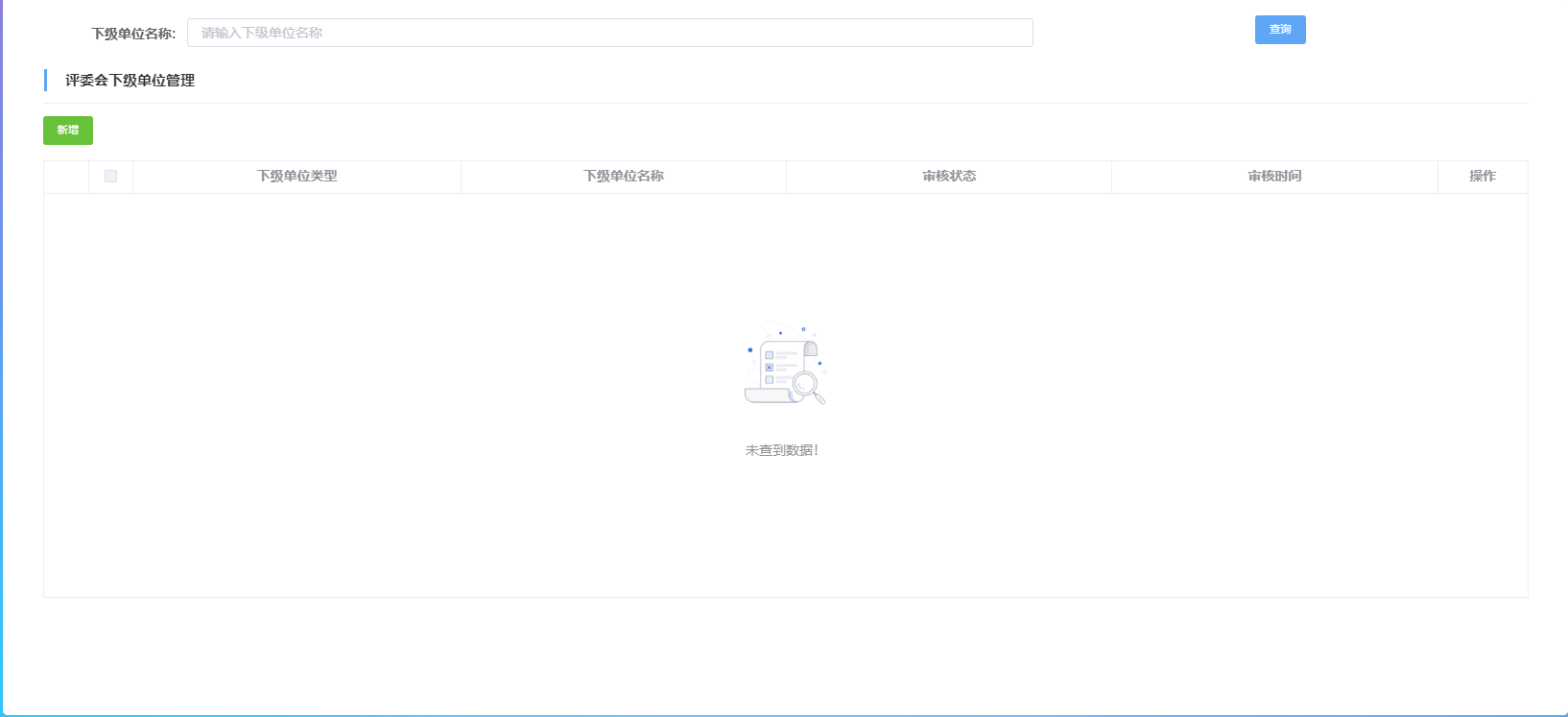 1.6.1.2功能说明1.支持查询；2.支持新增。1.6.1.3操作步骤1.点击【查询】，可以查看申报详细信息；2.点击【新增】，输入必填信息，点击【保存】。1.6.1.4其他事项无。1.6.2审核层级配置单位确认1.6.2.1操作界面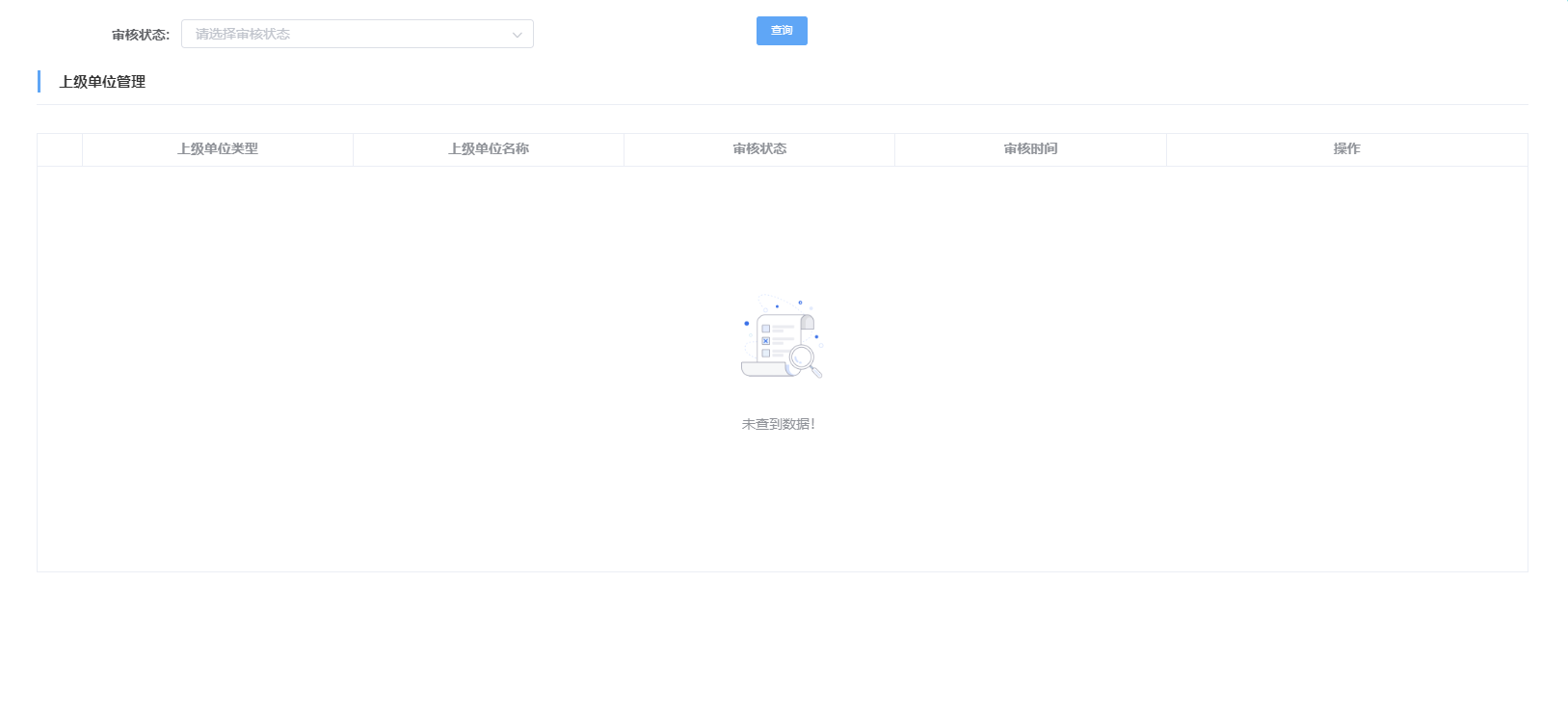 1.6.2.2功能说明1.支持查询；2.支持确认。1.6.2.3操作步骤1.点击【查询】，可以查看申报详细信息；2.点击【确认】，确认成功。1.6.2.4其他事项无。1.7证书管理1.7.1证书查询1.7.1.1操作界面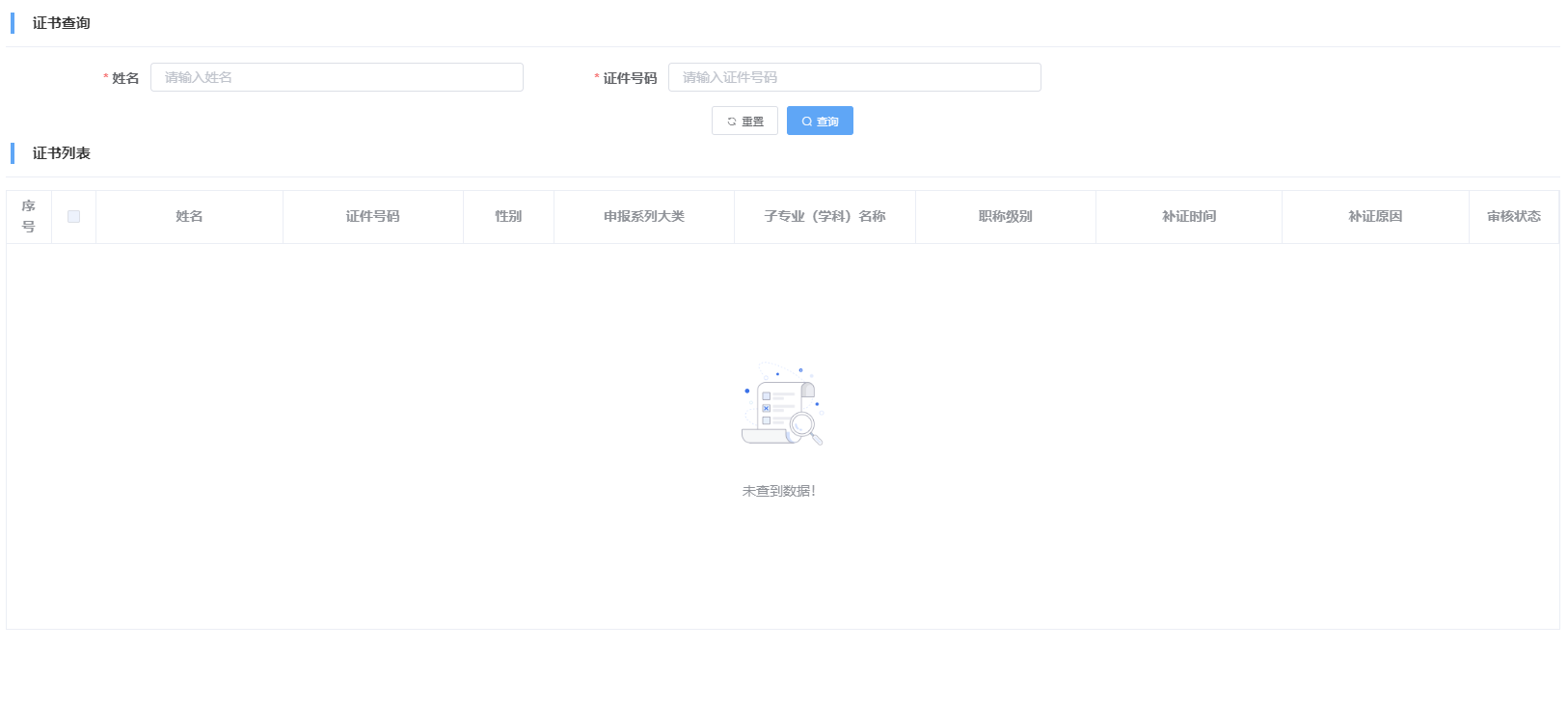 1.7.1.2功能说明支持查询；1.7.1.3操作步骤点击【查询】，可以查看证书详细信息；1.7.1.4其他事项无。